№ 30                                                                                  от 15 апреля 2024 г.Об особенностях командирования лиц, замещающих должности муниципальной службы Вятской сельской администрации, работников Вятской сельской администрации,  должности которых не относятся к должностям муниципальной службы Вятской сельской администрации, на территории Донецкой Народной Республики, Луганской Народной Республики, Запорожской области и Херсонской областиВ целях реализации положений Указа Главы Республики Марий Эл от 11 ноября 2022 года № 207 «Об особенностях командирования лиц, замещавших государственные должности Республики Марий Эл, государственных гражданских служащих Республики Марий Эл, работников государственных органов Республики Марий Эл, должности которых не относятся к должностям государственной гражданской службы Республики Марий Эл, на территории Донецкой Народной Республики, Луганской Народной Республики, Запорожской области и Херсонской области» и в целях повышения уровня социальной защищенности лиц, замещающих должности муниципальной службы Вятской сельской администрации, работников Вятской сельской администрации, должности которых не относятся к должностям муниципальной службы Вятской сельской администрации, Вятская сельская администрация Советского муниципального района Республики Марий Эл п о с т а н о в л я е т:	1. Установить, что лицам, замещающим должности муниципальной службы Вятской сельской администрации, работникам Вятской сельской администрации, должности которых не относятся к должностям муниципальной службы Вятской сельской администрации, в период их нахождения в служебных командировках на территории Донецкой Народной Республики, Луганской Народной Республики, Запорожской области и Херсонской области:	а) денежное содержание (заработная плата) выплачивается в двойном размере;	б) дополнительные расходы, связанные с проживанием вне постоянного места жительства (суточные), возмещаются в размере 8480 рублей за каждый день нахождения в служебной командировке;	в) расходы по бронированию и найму жилого помещения возмещаются (кроме случаев, когда им предоставляется бесплатное жилое помещение) по фактическим затратам, подтвержденным соответствующими документами, но не более нормы - 7 210 рублей в сутки.Расходы по найму жилого помещения при размещении у физических лиц с учетом нормы, указанной в абзаце первом настоящего подпункта, могут подтверждаться распиской или договором в простой письменной форме, а при отсутствии таких документов - служебной запиской (рапортом) командированного лица и (или) иным документом, содержащим подтверждение принимающей стороны информации о фактическом сроке прибытия в место размещения и убытия из места размещения, информации об оплате стоимости найма жилого помещения.	При невозможности размещения по установленной абзацем первым настоящего подпункта норме глава муниципального образования вправе принять решение о возмещении главе Вятской сельской администрации, а глава Вятской сельской администрации или лицо, его замещающее, вправе принять решение о возмещении лицам, замещающим должности муниципальной службы Вятской сельской администрации, должности которых не относятся к должностям муниципальной службы Вятской сельской администрации, расходов по бронированию и найму жилого помещения сверх нормы, установленной абзацем первым настоящего подпункта, в пределах средств, предусмотренных в бюджете Вятского сельского поселения на содержание Вятской сельской администрации;	г) Вятская сельская администрация может выплачивать безотчетные суммы в целях возмещения дополнительных расходов, связанных с такими командировками.	2. Финансирование расходов, связанных с реализацией настоящего постановления, осуществлять за счет средств, предусмотренных в бюджете Вятского сельского поселения на содержание Вятской сельской администрации Советского муниципального района Республики Марий Эл.	3. Настоящее постановление вступает в силу после его обнародования.                 Глава Вятской сельской администрации			                		С.И.ЮркинРОССИЙ ФЕДЕРАЦИЙМАРИЙ ЭЛ РЕСПУБЛИКАСОВЕТСКИЙМУНИЦИПАЛЬНЫЙ РАЙОНЫН                                            ВЕЧЫН ЯЛ КУНДЕМ                                                                          АДМИНИСТРАЦИЙЖЕРОССИЙСКАЯ ФЕДЕРАЦИЯРЕСПУБЛИКА МАРИЙ ЭЛСОВЕТСКИЙМУНИЦИПАЛЬНЫЙ РАЙОНВЯТСКАЯ СЕЛЬСКАЯ АДМИНИСТРАЦИЯПУНЧАЛПОСТАНОВЛЕНИЕ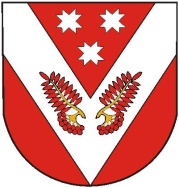 